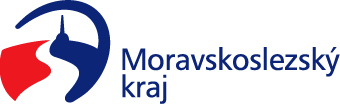 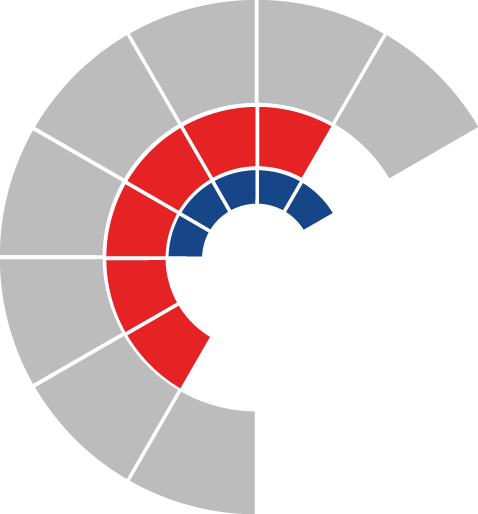 							Výbor sociální zastupitelstva kraje 										 Výpis z usneseníČíslo jednání:	19		Datum konání:	15. 5. 2023Číslo usnesení 19/181Výbor sociální zastupitelstva krajed o p o r u č u j ezastupitelstvu krajevzít na vědomí žádost o poskytnutí účelové neinvestiční dotace organizace Krajská rada seniorů Moravskoslezského kraje, p.s., IČO 02253968, na projekt „Setkání seniorů kraje u příležitosti oslav Mezinárodního dne seniorů“rozhodnout poskytnout účelovou neinvestiční dotaci z rozpočtu kraje na rok 2023 organizaci Krajská rada seniorů Moravskoslezského kraje, p.s., IČO 02253968, ve výši 100.000 Kč na úhradu uznatelných nákladů souvisejících s projektem „Setkání seniorů kraje u příležitosti oslav Mezinárodního dne seniorů“, vzniklých a uhrazených v období od 2. 5. 2023 do 22. 12. 2023 a s tímto subjektem uzavřít smlouvu o poskytnutí dotace vzít na vědomí žádost o poskytnutí účelové neinvestiční dotace Obce Zbyslavice, IČO 00600695 na projekt „Společně utváříme Zbyslavice“rozhodnout poskytnout účelovou neinvestiční dotaci z rozpočtu kraje na rok 2023 Obci Zbyslavice, IČO 00600695, ve výši 100.000 Kč na realizaci projektu „Společně utváříme Zbyslavice“, z toho dotaci ve výši 80.000 Kč na úhradu uznatelných nákladů souvisejících s projektem, vzniklých a uhrazených v období od 2. 1. 2023 do 29. 12. 2023 a dotaci ve výši 20.000 Kč na úhradu paušálních nákladů na spotřební materiál a s tímto subjektem uzavřít smlouvu o poskytnutí dotace Za správnost vyhotovení: Bc. Peter HančinV Ostravě dne 15. 5. 2023Ing. Jiří Carbolpředseda výboru sociálního